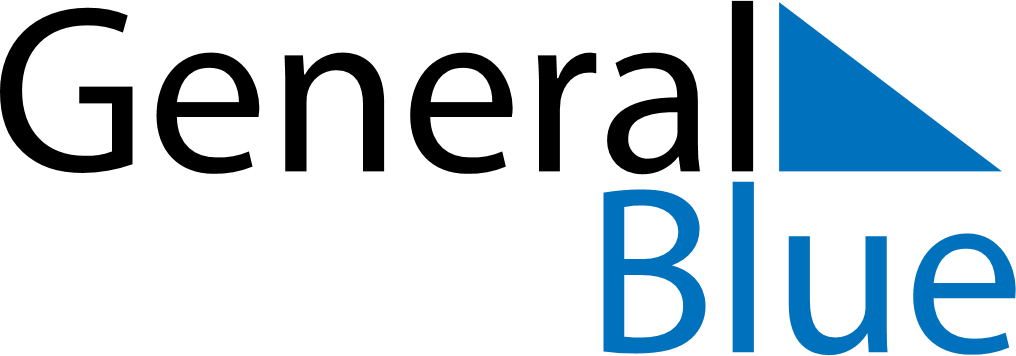 Daily Planner May 3, 2026 - May 9, 2026Daily Planner May 3, 2026 - May 9, 2026Daily Planner May 3, 2026 - May 9, 2026Daily Planner May 3, 2026 - May 9, 2026Daily Planner May 3, 2026 - May 9, 2026Daily Planner May 3, 2026 - May 9, 2026Daily Planner May 3, 2026 - May 9, 2026Daily Planner SundayMay 03MondayMay 04TuesdayMay 05WednesdayMay 06ThursdayMay 07 FridayMay 08 SaturdayMay 09MorningAfternoonEvening